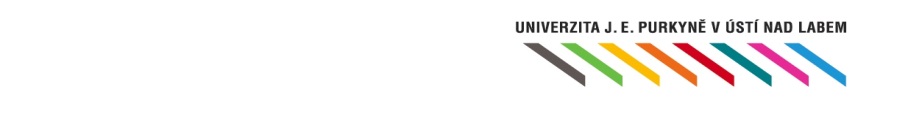 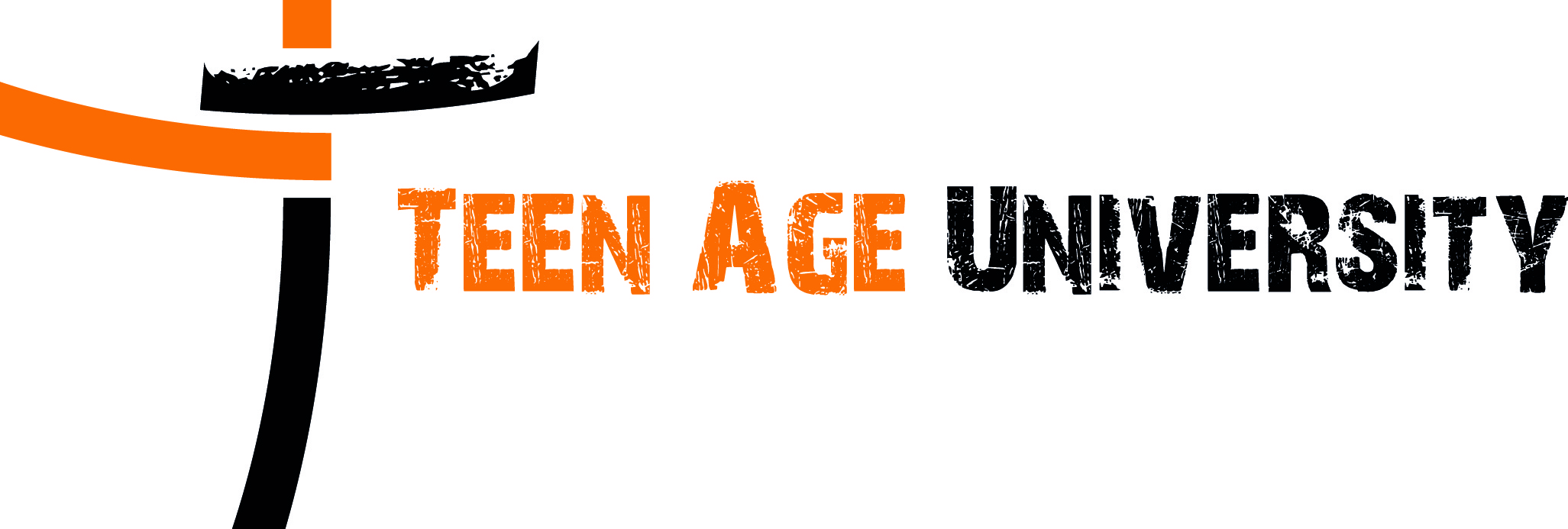 PŘIHLÁŠKA a souhlas zákonného zástupce s účastí dítěte na kurzu a se zpracováním osobních údajůPodávání přihlášek: od 5. 9. 2016Přijímání přihlášek je ukončeno den před začátkem cyklu, či při vyčerpání kapacity kurzu.* povinné údaje* povinné údajeSouhlasím s účastí svého syna/dcery na kurzu Teen Age University (TAU) pořádaném Univerzitou Jana Evangelisty Purkyně v Ústí nad Labem. O náplni kurzu jsem byl/a informován/a. Ve smyslu zákona č. 101/2000 Sb., o ochraně osobních údajů souhlasím též s využitím poskytnutých osobních dat a fotodokumentace, a to výhradně pro účely realizace, hodnocení a propagace aktivity Teen Age University při Univerzitě J. E. Purkyně v Ústí nad Labem.V ………………………dne…………………  		………………………………………….podpis                                 Vyplněnou přihlášku zašlete na: Univerzita J. E. Purkyně, Ing. Lenka Babicová (TAU), Pasteurova 1, 400 96 Ústí nad LabemNázev kurzu Termín a místo konáníCyklus přednášek mladší TAU – akademický rok 2016/2017Přednášky: říjen 2016 – květen 2016Promoce: květen 2016Účastník Účastník Jméno, příjmení *Datum a místo narození *Adresa trvalého bydliště (ul.,č.p.,město, PSČ)*E-mail*Státní občanství*Zákonný zástupce účastníka Zákonný zástupce účastníka Jméno, příjmení *Kontaktní telefonE-mail*